
РОССИЙСКАЯ ФЕДЕРАЦИЯ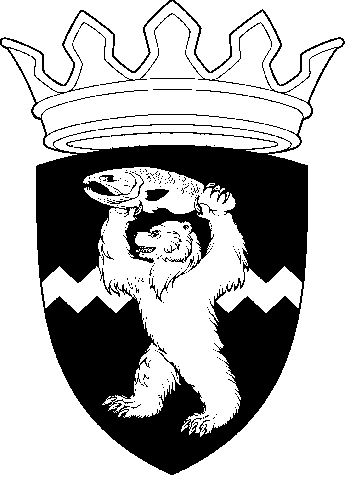 КАМЧАТСКИЙ КРАЙЕЛИЗОВСКИЙ МУНИЦИПАЛЬНЫЙ РАЙОНДУМА ЕЛИЗОВСКОГО МУНИЦИПАЛЬНОГО РАЙОНАРЕШЕНИЕ08 октября 2019 г.  №  1337	г. Елизово90 сессия           В целях обеспечения исполнения Плана мероприятий по исполнению Дорожной карты по реализации эффективной региональной модели управления образовательными организациями в Камчатском крае, направленной на повышение качества предоставляемого ими образования, от 17.06.2019, руководствуясь Уставом Елизовского муниципального района Камчатского края, Положением о порядке управления и распоряжения муниципальным имуществом в Елизовском муниципальном районе,Дума Елизовского муниципального районаРЕШИЛА:Передать муниципальное бюджетное общеобразовательное учреждение «Елизовская районная вечерняя (сменная) школа» в государственную собственность Камчатского края.Председатель Думы Елизовского муниципального района		                  А.А. ШергальдинО передаче образовательного учреждения Елизовского муниципального района в государственную собственность Камчатского края